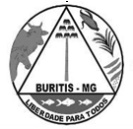 FORMULÁRIO PARA RECURSOATENÇÃO: ESTE FORMULÁRIO ESTARÁ DISPONÍVEL ELETRONICAMENTEComissão Supervisora do Processo Seletivo da Prefeitura Municipal de Buritis /MG PROCESSO SELETIVO– Edital nº 003/2021Nome não consta na lista de homologação - data, local e horário de prova.Digitar ou escrever em letra de forma a justificativa do recurso, de forma objetiva, em duas vias:Local e data: —————————————————— ——/——/——Assinatura:PRAZO PARA RECURSO: 06/10/2021 ATÉ 21h.PARA FORMULÁRIO ELETRÔNICO NÃO É NECESSÁRIA ASSINATURA.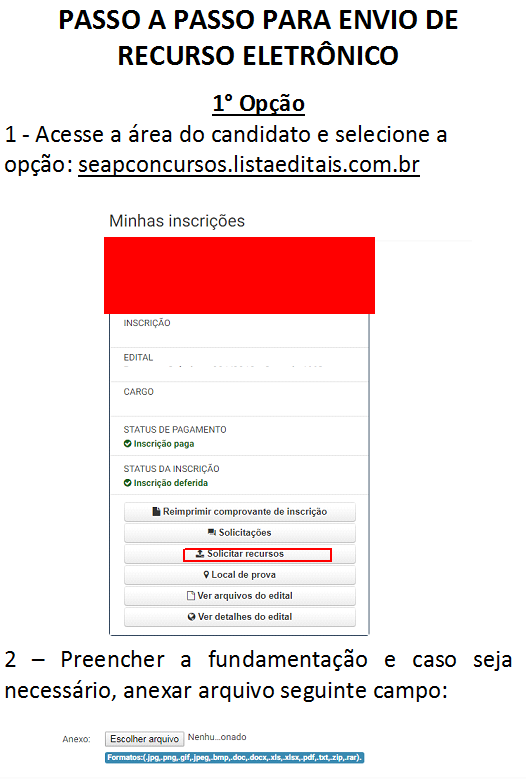 Nome completo – Candidato:Nº de Inscrição:CPF:Vaga:	Data de nascimento: